Каменноимангуловский филиал МБОУ Степановская СОШТашлинского района Оренбургской областиРАБОЧАЯ ПРОГРАММА КУРСА  ВНЕУРОЧНОЙ ДЕЯТЕЛЬНОСТИ   СПОРТИВНО - ОЗДОРОВИТЕЛЬНОГО НАПРАВЛЕНИЯ «ПОДВИЖНЫЕ ИГРЫ» 1-4 классыПрограмму составил  учительАхметова Ю.И.с.Каменноимангулово 2023 г.Рабочая программа курса внеурочной деятельности  спортивно - оздоровительного направления «Подвижные игры»  Планируемые результаты  освоения обучающимися курса внеурочной деятельности  спортивно - оздоровительного направления «Подвижные игры» 1. Личностные,  метапредметные  и предметные  результаты  освоения курса- формирование у детей положительной мотивации к занятиям физической культурой и спортом;- формирование навыков двигательной активности как составляющей здорового образа жизни и функциональной грамотности через заботу о собственном здоровье и развитии личности;- повышение уровня качества знаний по вопросам здоровья и его сохранения;- снижение последствий умственной нагрузки;- обобщение и углубление знаний об истории, культуре народных игр, подвижных игр и умение применять игры в самостоятельных занятиях и в повседневной жизни;- развитиелидерских качеств и умения  работать в коллективе.Личностными результатами освоения обучающимися содержания программы курса являются следующие умения: - активно включаться в общение и взаимодействие со сверстниками на принципах уважения и доброжелательности, взаимопомощи и сопереживания;- проявлять положительные качества личности и управлять своими эмоциями в различных (нестандартных) ситуациях и условиях; - проявлять дисциплинированность, трудолюбие и упорство в достижении поставленных целей;- оказывать бескорыстную помощь своим сверстникам, находить с ними общий язык и общие интересы.Метапредметными результатами (познавательные, регулятивные, коммуникативные УУД) :-характеризовать явления (действия и поступки), давать им объективную оценку на основе освоенных знаний и имеющегося опыта; - находить ошибки при выполнении учебных заданий, отбирать способы их исправления;- принимать и сохранять  цели и задачи  учебной деятельности, планировать, контролировать и оценивать учебные действия обеспечивать защиту и сохранность природы во время активного отдыха и занятий физической культурой;- организовывать самостоятельную деятельность с учетом требований ее безопасности, сохранности инвентаря и оборудования, организации места занятий; - планировать собственную деятельность, распределять нагрузку и отдых в процессе ее выполнения;- анализировать и объективно оценивать результаты собственного труда, находить возможности и способы их улучшения;- видеть красоту движений, выделять и обосновывать эстетические признаки в движениях и передвижениях человека;оценивать красоту телосложения и осанки, сравнивать их с эталонными образцами;- договариваться о распределении функций и ролей и осуществлять взаимный контроль  в совместной деятельности;- технически правильно выполнять двигательные действия из базовых видов спорта, использовать их в игровой и соревновательной деятельности. Предметными результатами :- представлять занятия как средство укрепления здоровья, физического развития и физической подготовки человека; - оказывать посильную помощь и моральную поддержку сверстникам при выполнении учебных заданий, доброжелательно и уважительно объяснять ошибки и способы их устранения; - организовывать и проводить со сверстниками подвижные игры и элементы соревнований, осуществлять их объективное судейство; - бережно обращаться с инвентарем и оборудованием, соблюдать требования техники безопасности к местам проведения;- организовывать и проводить разминки  с разной целевой направленностью, подбирать для них физические упражнения и выполнять их с заданной дозировкой нагрузки; - характеризовать физическую нагрузку по показателю частоты пульса, регулировать ее напряженность во время занятий по развитию физических качеств; - взаимодействовать со сверстниками по правилам проведения подвижных игр и соревнований;- в доступной форме объяснять правила (технику) выполнения двигательных действий, анализировать и находить ошибки, эффективно их исправлять; - подавать строевые команды, вести подсчет при выполнении общеразвивающих упражнений;- находить отличительные особенности в выполнении двигательного действия разными учениками, выделять отличительные признаки и элементы; - выполнять технические действия из базовых видов спорта, применять их в игровой и соревновательной деятельности.2. Содержание курса внеурочной деятельности..                    Раздел 1 Современные подвижные игры(33 ч.)1 класс         Тема 1    Здоровый образ жизни (1ч)Беседа о здоровом образе жизни.Тема 2    Здоровье в порядке  - спасибо зарядке! (1ч)Комплекс упражнений утренней гимнастики.Тема 3    Личная гигиена (1ч)Что такое гигиена. Правила личной гигиены.Тема 4    Профилактика травматизма (4ч)Инструкция по ТБ. Цели и задачи курса. Правила поведения в команде. Тема 5     Нарушение осанки (2ч)Упражнения для укрепления осанки.Тема 6     Современные подвижные игры (24ч)«Мяч по кругу», «Поймай рыбку», «Бег с шариком», «Нас не слышно и не видно», «Третий лишний», «Чужая палочка», «Пустое место»,«Мишень», «С кочки на кочку»,  «Веревочка», «Плетень», «День и ночь», «Кто подходил?», «Караси и щука»,«Метание в цель»,  «Мяч соседу»,  «Передал – садись», «Эстафета с ведением мяча»,«Вызов номеров», «Хитрая лиса», «День и ночь».Итоговое занятие спортивная эстафета «Веселые старты!».                          Раздел 2  Старинные подвижные игры(34 ч.)2 класс         Тема 1    Здоровый образ жизни (1ч)Беседа на тему «Если хочешь быть здоров…»Тема 2    Здоровье в порядке - спасибо зарядке! (1ч)Комплекс упражнений для утренней гимнастики.Тема 3    Личная гигиена (1ч)Правила личной гигиеныТема 4    Профилактика травматизма (3ч)Правила по ТБ. Тема 5     Нарушение осанки (2ч)Упражнения для укрепления осанки. Упражнения укрепляющего характера.Тема 6     Старинные подвижные игры. Культура и этикет (26ч)«Двенадцать палочек»,«Пустое место», «Городки», «Пятнашки», «Ловись, рыбка, большая и маленькая», «Платок», «Штандер», «Рыбки»,«Казаки-разбойники», «Пятнашки со скакалкой», «Кот и мыши», «Птица и клетка»,  «Хвост дракона»,  «Чай - чай-выручай», «Пустое место»,   «Машина едет, едет. Стоп!»,  «Светофор»,  «Колечко», «Выше ножки от земли», «Перестрелка», «Замри»,  «Вышибалы», «Капканы», «Прятки».  Эстафета «Быстрые и ловкие».Итоговое занятие спортивная эстафета «Веселые старты!».Раздел 3  Русские народные игры и забавы (34 ч.)3 класс         Тема 1    Здоровый образ жизни (1ч)Кого мы можем считать здоровым человеком (беседа).Тема 2    Здоровье в порядке - спасибо зарядке! (1ч)Комплекс упражнений утренней гимнастики.Тема 3    Личная гигиена (1ч)Правила личной гигиены.Тема 4    Профилактика травматизма (3ч)Правила ТБ.Тема 5     Нарушение осанки (1ч)Упражнения для укрепления осанкиТема 6     Русские народные игры и забавы (27ч) «Щука»,  «Водяной», «Третий лишний»,  «На золотом крыльце сидели», «Лягушки  и цапля»,   «Прыгуны», «Лошади», «Птичка и клетка», «Лиса в курятнике», «Река и ров»,  «Горячая картошка», «Подвижная цель», «Два Мороза», «Жар – птица», «Перетягивание воза»,  «Блуждающий мяч», «Филин и пташки», «Кот и мыши», «Жмурки»,  «Охотник и зайцы»,  «Волк», «Карлики и великаны», «Чай – чай выручай!», «Вышибалы», эстафеты с мячом,  эстафеты «Весёлые старты», эстафеты с обручами. Итоговое занятие спортивная эстафета «Веселые старты!»Раздел 4  Русские игровые традиции (34 ч.)4 класс         Тема 1    Здоровый образ жизни (1ч)Кого мы можем считать здоровым человеком (беседа).Тема 2    Здоровье в порядке - спасибо зарядке! (1ч)Комплекс упражнений утренней гимнастики.Тема 3    Личная гигиена (1ч)Что такое гигиена. Правила личной гигиены.Тема 4    Профилактика травматизма (2ч)Инструкция по ТБ. Цели и задачи курса.Тема 5     Нарушение осанки (1ч)Упражнения для укрепления осанкиТема 6    Русские игровые традиции  (28ч)«Зазывалки», «Жребий», «Волки во рву», «Невод», «Птицелов», «Жмурки», «Дуга», «Кот и мышь», «Гуси»,   «Удар по веревочке», «Зайки»,   «Зелёная репка»,   «В круги», «Медом или сахаром», «Горячее место», «Бездомный заяц», «Медведь и вожак», «Пастух и стадо»,  «Мышеловка»,  «Филин и пташки», «Птицелов», «Воевода», «Лиса в курятнике», «Капканы»,  «Два Мороза»,   «Вышибалы»,  эстафеты «Весёлые старты». Итоговое занятие  спортивная эстафета «Веселые старты!».3.Тематическое планирование  курса внеурочной деятельности  с указанием форм организации   и видов деятельности.1 класс«Современные подвижные игры»Форма промежуточной  аттестацииИтоговое занятие.Проведение спортивной эстафеты «Веселые старты!»Результаты фиксируются виде учётных единиц портфолио обучающегося.Информация представляется классным руководителем в мае.2  класс«Старинные подвижные игры»Форма промежуточной аттестацииИтоговое занятие. Проведение спортивной эстафеты «Веселые старты!»Результаты фиксируются виде учётных единиц портфолио обучающегося.Информация представляется классным руководителем в мае.3  класс« Русские народные игры и забавы»Форма промежуточной аттестацииИтоговое занятие. Проведение спортивной эстафеты «Веселые старты!»Результаты фиксируются виде учётных единиц портфолио обучающегося.Информация представляется классным руководителем в мае.4 класс«Русские игровые традиции»Форма промежуточной аттестации.Итоговое занятие. Проведение спортивной эстафеты «Веселые старты!»Результаты фиксируются виде учётных единиц портфолио обучающегося.Информация представляется классным руководителем в мае.ЦИФРОВЫЕ ОБРАЗОВАТЕЛЬНЫЕ РЕСУРСЫ И РЕСУРСЫ СЕТИ ИНТЕРНЕТ1.	https://deti-online.com/raskraski/russia/zimniy-dvorec-v-sankt-peterburge/    2.	https://russia.tv/video/show/brand_id/14225/episode_id/983062/video_id/993675/3.	https://vraki.net/blogi/zanimatelnoe-zadanie-po-russkomu-yazyku.html4.	https://multiurok.ru/index.php/files/olimpiada-po-russkomu-iazyku-1-klass-17.html5.	https://interneturok.ru/6.	https://infourok.ru/raskraski-po-matematike-klass-2200496.html7.	https://stranamasterov.ru/8.	https://chessday.ru/9.	https://izi.travel/ru10.	https://muzei-mira.com/video_exkursii_po_muzeiam/746-..РАССМОТРЕНОНа педагогическом советеПротокол № 14от «30» августа 2023 г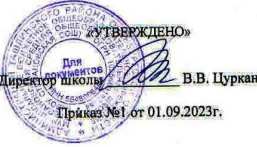 №Содержание   курсаКол.часовФорма организацииВиды деятельностиВиды деятельностиЭОРЭОРЭОРЭОРЭОРЗдоровый образ жизни (1)Здоровый образ жизни (1)Здоровый образ жизни (1)Здоровый образ жизни (1)Здоровый образ жизни (1)Здоровый образ жизни (1)Здоровый образ жизни (1)Здоровый образ жизни (1)Здоровый образ жизни (1)Здоровый образ жизни (1)Здоровый образ жизни (1)1ОРУ Беседа о здоровом образе жизни1Беседа, видеофильм ПознавательнаяПознавательнаяhttp://easyen.ru/load/scenarii_prazdnikov/sportivnye_prazdniki/287 http://easyen.ru/load/scenarii_prazdnikov/sportivnye_prazdniki/287 http://easyen.ru/load/scenarii_prazdnikov/sportivnye_prazdniki/287 http://easyen.ru/load/scenarii_prazdnikov/sportivnye_prazdniki/287 http://easyen.ru/load/scenarii_prazdnikov/sportivnye_prazdniki/287 Здоровье в порядке - спасибо зарядке! (1)Здоровье в порядке - спасибо зарядке! (1)Здоровье в порядке - спасибо зарядке! (1)Здоровье в порядке - спасибо зарядке! (1)Здоровье в порядке - спасибо зарядке! (1)Здоровье в порядке - спасибо зарядке! (1)2ОРУ Комплекс упражнений утренней гимнастики1Развивающие упражненияПрактическая Практическая Практическая http://www.trainer.h1.ru/ http://kzg.narod.ruhttp://www.trainer.h1.ru/ http://kzg.narod.ruhttp://www.trainer.h1.ru/ http://kzg.narod.ruhttp://www.trainer.h1.ru/ http://kzg.narod.ruЛичная гигиена (1)Личная гигиена (1)Личная гигиена (1)Личная гигиена (1)Личная гигиена (1)Личная гигиена (1)Личная гигиена (1)3ОРУ Что такое гигиена. Правила личной гигиены1Презентация, беседаПознавательнаяПознавательнаяПознавательнаяhttp://easyen.ru/load/scenarii_prazdnikov/sportivnye_prazdniki/287 http://easyen.ru/load/scenarii_prazdnikov/sportivnye_prazdniki/287 http://easyen.ru/load/scenarii_prazdnikov/sportivnye_prazdniki/287 http://easyen.ru/load/scenarii_prazdnikov/sportivnye_prazdniki/287 Профилактика травматизма (4)Профилактика травматизма (4)Профилактика травматизма (4)Профилактика травматизма (4)Профилактика травматизма (4)Профилактика травматизма (4)Профилактика травматизма (4)4ОРУ Инструкция по ТБ. Цели и задачи курса1Инструктаж Знакомство с техникой безопасности.Проблемно – ценностное общениеПрофилактическаяПроблемно – ценностное общениеПрофилактическаяПроблемно – ценностное общениеПрофилактическая5ОРУ Инструкция по ТБ1Инструктаж, видеофильмПознавательная,профилактическаяПознавательная,профилактическаяПознавательная,профилактическая6ОРУ Правила поведения в команде1Презентация, беседаПознавательнаяПознавательнаяПознавательная7ОРУ Правила поведения в команде. Инструкция по ТБ1Беседа, инструктаж Познавательная, профилактическаяПознавательная, профилактическаяПознавательная, профилактическаяНарушение осанки (2)Нарушение осанки (2)Нарушение осанки (2)Нарушение осанки (2)Нарушение осанки (2)Нарушение осанки (2)Нарушение осанки (2)Нарушение осанки (2)Нарушение осанки (2)Нарушение осанки (2)Нарушение осанки (2)89ОРУ Упражнения для укрепления осанки2Беседа. Практическое занятиеПрактическая Современные подвижные игры (24)Современные подвижные игры (24)Современные подвижные игры (24)Современные подвижные игры (24)Современные подвижные игры (24)Современные подвижные игры (24)Современные подвижные игры (24)Современные подвижные игры (24)Современные подвижные игры (24)Современные подвижные игры (24)10ОРУ Игра «Мяч по кругу»1Познавательная, игроваяТворческая, игроваяПознавательная, игроваяТворческая, игроваяПознавательная, игроваяТворческая, игроваяПознавательная, игроваяТворческая, игровая11ОРУ Игра «Поймай рыбку»1Подвижные игрыПознавательная, игроваяТворческая, игроваяПознавательная, игроваяТворческая, игроваяПознавательная, игроваяТворческая, игроваяПознавательная, игроваяТворческая, игровая12ОРУ  Игра  «Бег с шариком»1Игры на свежем воздухеПознавательная, игроваяТворческая, игроваяПознавательная, игроваяТворческая, игроваяПознавательная, игроваяТворческая, игроваяПознавательная, игроваяТворческая, игровая13ОРУ  Игра  «Нас не слышно и не видно»1Занятие - играПознавательная, игроваяТворческая, игроваяПознавательная, игроваяТворческая, игроваяПознавательная, игроваяТворческая, игроваяПознавательная, игроваяТворческая, игровая14ОРУ  Игра  «Третий лишний»1Игры на свежем воздухеПознавательная, игроваяТворческая, игроваяПознавательная, игроваяТворческая, игроваяПознавательная, игроваяТворческая, игроваяПознавательная, игроваяТворческая, игровая15ОРУ  Игра  «Чужая палочка»1ИграПознавательная, игроваяТворческая, игроваяПознавательная, игроваяТворческая, игроваяПознавательная, игроваяТворческая, игроваяПознавательная, игроваяТворческая, игровая16ОРУ  Игра  «Пустое место»1Игры на свежем воздухеПознавательная, игроваяТворческая, игроваяПознавательная, игроваяТворческая, игроваяПознавательная, игроваяТворческая, игроваяПознавательная, игроваяТворческая, игровая17ОРУ  Игра  « Мишень»1СоревнованиеПознавательная, игроваяТворческая, игроваяПознавательная, игроваяТворческая, игроваяПознавательная, игроваяТворческая, игроваяПознавательная, игроваяТворческая, игровая18ОРУ  Игра  «С кочки на кочку»1СоревнованиеСпортивно-оздоровительная, ПознавательнаяИгровая Спортивно-оздоровительная, ПознавательнаяИгровая Спортивно-оздоровительная, ПознавательнаяИгровая Спортивно-оздоровительная, ПознавательнаяИгровая Спортивно-оздоровительная, ПознавательнаяИгровая http://www.trainer.h1.ru/ http://kzg.narod.ruhttp://www.trainer.h1.ru/ http://kzg.narod.ru19ОРУ  Игра  «Верёвочка»1СоревнованиеСпортивно-оздоровительная, ПознавательнаяИгровая Спортивно-оздоровительная, ПознавательнаяИгровая Спортивно-оздоровительная, ПознавательнаяИгровая Спортивно-оздоровительная, ПознавательнаяИгровая Спортивно-оздоровительная, ПознавательнаяИгровая http://www.trainer.h1.ru/ http://kzg.narod.ruhttp://www.trainer.h1.ru/ http://kzg.narod.ru20ОРУ  Игра  «Плетень»1ИграСпортивно-оздоровительная, ПознавательнаяИгровая Спортивно-оздоровительная, ПознавательнаяИгровая Спортивно-оздоровительная, ПознавательнаяИгровая Спортивно-оздоровительная, ПознавательнаяИгровая Спортивно-оздоровительная, ПознавательнаяИгровая http://www.trainer.h1.ru/ http://kzg.narod.ruhttp://www.trainer.h1.ru/ http://kzg.narod.ru21ОРУ  Игра  «День и ночь»1ИграСпортивно-оздоровительная, ПознавательнаяИгровая Спортивно-оздоровительная, ПознавательнаяИгровая Спортивно-оздоровительная, ПознавательнаяИгровая Спортивно-оздоровительная, ПознавательнаяИгровая Спортивно-оздоровительная, ПознавательнаяИгровая http://www.trainer.h1.ru/ http://kzg.narod.ruhttp://www.trainer.h1.ru/ http://kzg.narod.ru22ОРУ  Игра  «Кто подходил»1СоревнованиеСпортивно-оздоровительная, ПознавательнаяИгровая Спортивно-оздоровительная, ПознавательнаяИгровая Спортивно-оздоровительная, ПознавательнаяИгровая Спортивно-оздоровительная, ПознавательнаяИгровая Спортивно-оздоровительная, ПознавательнаяИгровая http://www.trainer.h1.ru/ http://kzg.narod.ruhttp://www.trainer.h1.ru/ http://kzg.narod.ru23ОРУ  Игра  «Караси и щука»1Игра Спортивно-оздоровительная, ПознавательнаяИгровая Спортивно-оздоровительная, ПознавательнаяИгровая Спортивно-оздоровительная, ПознавательнаяИгровая Спортивно-оздоровительная, ПознавательнаяИгровая Спортивно-оздоровительная, ПознавательнаяИгровая http://www.trainer.h1.ru/ http://kzg.narod.ruhttp://www.trainer.h1.ru/ http://kzg.narod.ru24ОРУ  Игра  «Метание в цель»1Спортивное соревнованиеСпортивно-оздоровительная, ПознавательнаяИгровая Спортивно-оздоровительная, ПознавательнаяИгровая Спортивно-оздоровительная, ПознавательнаяИгровая Спортивно-оздоровительная, ПознавательнаяИгровая Спортивно-оздоровительная, ПознавательнаяИгровая http://www.trainer.h1.ru/ http://kzg.narod.ruhttp://www.trainer.h1.ru/ http://kzg.narod.ru25ОРУ  Игра   «Мяч соседу»1Подвижные  игрыСпортивно-оздоровительная, ПознавательнаяИгровая Спортивно-оздоровительная, ПознавательнаяИгровая Спортивно-оздоровительная, ПознавательнаяИгровая Спортивно-оздоровительная, ПознавательнаяИгровая Спортивно-оздоровительная, ПознавательнаяИгровая http://www.trainer.h1.ru/ http://kzg.narod.ruhttp://www.trainer.h1.ru/ http://kzg.narod.ru26ОРУ  Игра  «Передал – садись»1СоревнованиеСпортивно-оздоровительная, ПознавательнаяИгровая Спортивно-оздоровительная, ПознавательнаяИгровая Спортивно-оздоровительная, ПознавательнаяИгровая Спортивно-оздоровительная, ПознавательнаяИгровая Спортивно-оздоровительная, ПознавательнаяИгровая http://www.trainer.h1.ru/ http://kzg.narod.ruhttp://www.trainer.h1.ru/ http://kzg.narod.ru27ОРУ  Игра  «Быстрая передача»1Спортивное соревнованиеСпортивно-оздоровительная, ПознавательнаяИгровая Спортивно-оздоровительная, ПознавательнаяИгровая Спортивно-оздоровительная, ПознавательнаяИгровая Спортивно-оздоровительная, ПознавательнаяИгровая Спортивно-оздоровительная, ПознавательнаяИгровая http://www.trainer.h1.ru/ http://kzg.narod.ruhttp://www.trainer.h1.ru/ http://kzg.narod.ru28ОРУ  Игра  «Бросай - беги»1СоревнованиеСпортивно-оздоровительная, ПознавательнаяИгровая Спортивно-оздоровительная, ПознавательнаяИгровая Спортивно-оздоровительная, ПознавательнаяИгровая Спортивно-оздоровительная, ПознавательнаяИгровая Спортивно-оздоровительная, ПознавательнаяИгровая http://www.trainer.h1.ru/ http://kzg.narod.ruhttp://www.trainer.h1.ru/ http://kzg.narod.ru29ОРУ  «Эстафета с ведением мяча»1Эстафета ПознавательнаяИгроваяСпортивно - одоровительнаяПознавательнаяИгроваяСпортивно - одоровительнаяПознавательнаяИгроваяСпортивно - одоровительнаяПознавательнаяИгроваяСпортивно - одоровительнаяПознавательнаяИгроваяСпортивно - одоровительная30ОРУ  Игра  «Вызов номеров»1Игра на свежем воздухеПознавательнаяИгроваяСпортивно - одоровительнаяПознавательнаяИгроваяСпортивно - одоровительнаяПознавательнаяИгроваяСпортивно - одоровительнаяПознавательнаяИгроваяСпортивно - одоровительнаяПознавательнаяИгроваяСпортивно - одоровительная31ОРУ  Игра  «Хитрая лиса»2ИграПознавательнаяИгроваяСпортивно - одоровительнаяПознавательнаяИгроваяСпортивно - одоровительнаяПознавательнаяИгроваяСпортивно - одоровительнаяПознавательнаяИгроваяСпортивно - одоровительнаяПознавательнаяИгроваяСпортивно - одоровительная32ОРУ  Игра  «День и ночь»1ИграПознавательнаяИгроваяСпортивно - одоровительнаяПознавательнаяИгроваяСпортивно - одоровительнаяПознавательнаяИгроваяСпортивно - одоровительнаяПознавательнаяИгроваяСпортивно - одоровительнаяПознавательнаяИгроваяСпортивно - одоровительная33Итоговое занятие.Спортивная эстафета «Веселые старты»1Соревнование.Эстафета Спортивная Спортивно- оздоровительнаяКонкурсная Спортивная Спортивно- оздоровительнаяКонкурсная Спортивная Спортивно- оздоровительнаяКонкурсная Спортивная Спортивно- оздоровительнаяКонкурсная Спортивная Спортивно- оздоровительнаяКонкурсная Итого:33№Наименование разделов и тем занятийКол. часовФорма организацииВиды деятельностиЭОРЭОРЭОРЗдоровый образ жизни(1)Здоровый образ жизни(1)Здоровый образ жизни(1)Здоровый образ жизни(1)Здоровый образ жизни(1)1ОРУ Беседа на тему «Если хочешь быть здоров…»1	Круглый стол, Обсуждение видеофильмаПроблемно – ценностное общениеhttp://www.trainer.h1.ru/ http://kzg.narod.ruhttp://www.trainer.h1.ru/ http://kzg.narod.ruhttp://www.trainer.h1.ru/ http://kzg.narod.ruЗдоровье в порядке - спасибо зарядке!(1)Здоровье в порядке - спасибо зарядке!(1)Здоровье в порядке - спасибо зарядке!(1)Здоровье в порядке - спасибо зарядке!(1)Здоровье в порядке - спасибо зарядке!(1)2ОРУ Комплекс упражнений для утренней гимнастики.1Занятие - практикумПрактическаяПроблемно – ценностнообщениеhttp://easyen.ru/load/scenarii_prazdnikov/sportivnye_prazdniki/287 http://easyen.ru/load/scenarii_prazdnikov/sportivnye_prazdniki/287 http://easyen.ru/load/scenarii_prazdnikov/sportivnye_prazdniki/287 Личная гигиена (1)Личная гигиена (1)Личная гигиена (1)Личная гигиена (1)Личная гигиена (1)3ОРУ Правила личной гигиены1Круглый стол с приглашением медработникаПознавательнаяПрофилактика травматизма (3)Профилактика травматизма (3)Профилактика травматизма (3)Профилактика травматизма (3)Профилактика травматизма (3)456ОРУ Правила по ТБ. 3Инструктаж, беседа ПрофиактическаяНарушение осанки (2)Нарушение осанки (2)Нарушение осанки (2)Нарушение осанки (2)Нарушение осанки (2)Нарушение осанки (2)7ОРУ Упражнения для укрепления осанки1Презентация, ПознавательнаяПознавательная8 ОРУ Упражнения укрепляющего характера.1Беседа. Практическое занятиеПрактическая Практическая Старинные подвижные игры (26)Старинные подвижные игры (26)Старинные подвижные игры (26)Старинные подвижные игры (26)Старинные подвижные игры (26)Старинные подвижные игры (26)9ОРУ Игра «Двенадцать палочек»1Занятие - играПознавательнаяИгровая Спортивно - оздоровительнаяТворческаяСпортивно-оздоровительнаяПознавательнаяПознавательнаяИгровая Спортивно - оздоровительнаяТворческаяСпортивно-оздоровительнаяПознавательнаяhttp://easyen.ru/load/scenarii_prazdnikov/sportivnye_prazdniki/287 http://easyen.ru/load/scenarii_prazdnikov/sportivnye_prazdniki/287 10ОРУ Игра «Пустое место»1Игра на свежем воздухеПознавательнаяИгровая Спортивно - оздоровительнаяТворческаяСпортивно-оздоровительнаяПознавательнаяПознавательнаяИгровая Спортивно - оздоровительнаяТворческаяСпортивно-оздоровительнаяПознавательнаяhttp://easyen.ru/load/scenarii_prazdnikov/sportivnye_prazdniki/287 http://easyen.ru/load/scenarii_prazdnikov/sportivnye_prazdniki/287 11ОРУ Игра «Городки»1Спортивная играПознавательнаяИгровая Спортивно - оздоровительнаяТворческаяСпортивно-оздоровительнаяПознавательнаяПознавательнаяИгровая Спортивно - оздоровительнаяТворческаяСпортивно-оздоровительнаяПознавательнаяhttp://easyen.ru/load/scenarii_prazdnikov/sportivnye_prazdniki/287 http://easyen.ru/load/scenarii_prazdnikov/sportivnye_prazdniki/287 12ОРУ Игра «Пятнашки»1Подвижная играПознавательнаяИгровая Спортивно - оздоровительнаяТворческаяСпортивно-оздоровительнаяПознавательнаяПознавательнаяИгровая Спортивно - оздоровительнаяТворческаяСпортивно-оздоровительнаяПознавательнаяhttp://easyen.ru/load/scenarii_prazdnikov/sportivnye_prazdniki/287 http://easyen.ru/load/scenarii_prazdnikov/sportivnye_prazdniki/287 13ОРУ Игра «Волки и овцы»1Игра на свежем воздухеПознавательнаяИгровая Спортивно - оздоровительнаяТворческаяСпортивно-оздоровительнаяПознавательнаяПознавательнаяИгровая Спортивно - оздоровительнаяТворческаяСпортивно-оздоровительнаяПознавательнаяhttp://easyen.ru/load/scenarii_prazdnikov/sportivnye_prazdniki/287 http://easyen.ru/load/scenarii_prazdnikov/sportivnye_prazdniki/287 14ОРУ Игра «Ловись, рыбка, большая и маленькая»1Подвижная играПознавательнаяИгровая Спортивно - оздоровительнаяТворческаяСпортивно-оздоровительнаяПознавательнаяПознавательнаяИгровая Спортивно - оздоровительнаяТворческаяСпортивно-оздоровительнаяПознавательнаяhttp://easyen.ru/load/scenarii_prazdnikov/sportivnye_prazdniki/287 http://easyen.ru/load/scenarii_prazdnikov/sportivnye_prazdniki/287 15ОРУ Игра «Платок»1Игра -соревнованиеПознавательнаяИгровая Спортивно - оздоровительнаяТворческаяСпортивно-оздоровительнаяПознавательнаяПознавательнаяИгровая Спортивно - оздоровительнаяТворческаяСпортивно-оздоровительнаяПознавательнаяhttp://easyen.ru/load/scenarii_prazdnikov/sportivnye_prazdniki/287 http://easyen.ru/load/scenarii_prazdnikov/sportivnye_prazdniki/287 16ОРУ Игра «Штандер»1Игра - конкурсПознавательнаяИгровая Спортивно - оздоровительнаяТворческаяСпортивно-оздоровительнаяПознавательнаяПознавательнаяИгровая Спортивно - оздоровительнаяТворческаяСпортивно-оздоровительнаяПознавательнаяhttp://easyen.ru/load/scenarii_prazdnikov/sportivnye_prazdniki/287 http://easyen.ru/load/scenarii_prazdnikov/sportivnye_prazdniki/287 17ОРУ Игра «Рыбки»1ИграПознавательнаяИгровая Спортивно - оздоровительнаяТворческаяСпортивно-оздоровительнаяПознавательнаяПознавательнаяИгровая Спортивно - оздоровительнаяТворческаяСпортивно-оздоровительнаяПознавательнаяhttp://easyen.ru/load/scenarii_prazdnikov/sportivnye_prazdniki/287 http://easyen.ru/load/scenarii_prazdnikov/sportivnye_prazdniki/287 18ОРУ Игра «Казаки – разбойники»1ИграПознавательнаяИгровая Спортивно - оздоровительнаяТворческаяСпортивно-оздоровительнаяПознавательнаяПознавательнаяИгровая Спортивно - оздоровительнаяТворческаяСпортивно-оздоровительнаяПознавательнаяhttp://easyen.ru/load/scenarii_prazdnikov/sportivnye_prazdniki/287 http://easyen.ru/load/scenarii_prazdnikov/sportivnye_prazdniki/287 19ОРУ Игра «Эстафета»1СоревнованиеПознавательнаяИгровая Спортивно - оздоровительнаяТворческаяСпортивно-оздоровительнаяПознавательнаяПознавательнаяИгровая Спортивно - оздоровительнаяТворческаяСпортивно-оздоровительнаяПознавательнаяhttp://easyen.ru/load/scenarii_prazdnikov/sportivnye_prazdniki/287 http://easyen.ru/load/scenarii_prazdnikov/sportivnye_prazdniki/287 20ОРУ Игра «Пятнашки со скакалкой»1СоревнованиеПознавательнаяИгровая Спортивно - оздоровительнаяТворческаяСпортивно-оздоровительнаяПознавательнаяПознавательнаяИгровая Спортивно - оздоровительнаяТворческаяСпортивно-оздоровительнаяПознавательнаяhttp://easyen.ru/load/scenarii_prazdnikov/sportivnye_prazdniki/287 http://easyen.ru/load/scenarii_prazdnikov/sportivnye_prazdniki/287 21ОРУ Игра «Кот и мыши» 1ИграПознавательнаяИгровая Спортивно - оздоровительнаяТворческаяСпортивно-оздоровительнаяПознавательнаяПознавательнаяИгровая Спортивно - оздоровительнаяТворческаяСпортивно-оздоровительнаяПознавательнаяhttp://easyen.ru/load/scenarii_prazdnikov/sportivnye_prazdniki/287 http://easyen.ru/load/scenarii_prazdnikov/sportivnye_prazdniki/287 22ОРУ Игра «Птица и клетка»1ИграПознавательнаяИгровая Спортивно - оздоровительнаяТворческаяСпортивно-оздоровительнаяПознавательнаяПознавательнаяИгровая Спортивно - оздоровительнаяТворческаяСпортивно-оздоровительнаяПознавательнаяhttp://easyen.ru/load/scenarii_prazdnikov/sportivnye_prazdniki/287 http://easyen.ru/load/scenarii_prazdnikov/sportivnye_prazdniki/287 23ОРУ Игра «Хвост дракона»1Игра ПознавательнаяИгровая Спортивно - оздоровительнаяТворческаяСпортивно-оздоровительнаяПознавательнаяПознавательнаяИгровая Спортивно - оздоровительнаяТворческаяСпортивно-оздоровительнаяПознавательнаяhttp://easyen.ru/load/scenarii_prazdnikov/sportivnye_prazdniki/287 http://easyen.ru/load/scenarii_prazdnikov/sportivnye_prazdniki/287 24ОРУ Игра «Чай – чай - выручай»1СоревнованиеПознавательнаяИгровая Спортивно - оздоровительнаяТворческаяСпортивно-оздоровительнаяПознавательнаяПознавательнаяИгровая Спортивно - оздоровительнаяТворческаяСпортивно-оздоровительнаяПознавательнаяhttp://easyen.ru/load/scenarii_prazdnikov/sportivnye_prazdniki/287 http://easyen.ru/load/scenarii_prazdnikov/sportivnye_prazdniki/287 25ОРУ Игра «Светофор»1Соревнование, экскурсияПознавательнаяИгровая Спортивно - оздоровительнаяТворческаяСпортивно-оздоровительнаяПознавательнаяПознавательнаяИгровая Спортивно - оздоровительнаяТворческаяСпортивно-оздоровительнаяПознавательнаяhttp://easyen.ru/load/scenarii_prazdnikov/sportivnye_prazdniki/287 http://easyen.ru/load/scenarii_prazdnikov/sportivnye_prazdniki/287 26ОРУ Игра «Колечко»1ИграПознавательнаяИгровая Спортивно - оздоровительнаяТворческаяСпортивно-оздоровительнаяПознавательнаяПознавательнаяИгровая Спортивно - оздоровительнаяТворческаяСпортивно-оздоровительнаяПознавательнаяhttp://easyen.ru/load/scenarii_prazdnikov/sportivnye_prazdniki/287 http://easyen.ru/load/scenarii_prazdnikov/sportivnye_prazdniki/287 27ОРУ Игра «Машина едет, едет. Стоп!»1Развивающая играПознавательнаяИгровая Спортивно - оздоровительнаяТворческаяСпортивно-оздоровительнаяПознавательнаяПознавательнаяИгровая Спортивно - оздоровительнаяТворческаяСпортивно-оздоровительнаяПознавательнаяhttp://easyen.ru/load/scenarii_prazdnikov/sportivnye_prazdniki/287 http://easyen.ru/load/scenarii_prazdnikov/sportivnye_prazdniki/287 28ОРУ Игра «Перестрелка»1Спортивное соревнованиеПознавательнаяИгровая Спортивно - оздоровительнаяТворческаяСпортивно-оздоровительнаяПознавательнаяПознавательнаяИгровая Спортивно - оздоровительнаяТворческаяСпортивно-оздоровительнаяПознавательнаяhttp://easyen.ru/load/scenarii_prazdnikov/sportivnye_prazdniki/287 http://easyen.ru/load/scenarii_prazdnikov/sportivnye_prazdniki/287 29ОРУ Игра «Замри»1ИграПознавательнаяИгровая Спортивно - оздоровительнаяТворческаяСпортивно-оздоровительнаяПознавательнаяПознавательнаяИгровая Спортивно - оздоровительнаяТворческаяСпортивно-оздоровительнаяПознавательнаяhttp://easyen.ru/load/scenarii_prazdnikov/sportivnye_prazdniki/287 http://easyen.ru/load/scenarii_prazdnikov/sportivnye_prazdniki/287 30ОРУ Игра «Вышибалы»1Игра на свежем воздухеПознавательнаяИгровая Спортивно - оздоровительнаяТворческаяСпортивно-оздоровительнаяПознавательнаяПознавательнаяИгровая Спортивно - оздоровительнаяТворческаяСпортивно-оздоровительнаяПознавательнаяhttp://easyen.ru/load/scenarii_prazdnikov/sportivnye_prazdniki/287 http://easyen.ru/load/scenarii_prazdnikov/sportivnye_prazdniki/287 31ОРУ Игра «Выше ноги от земли»1СоревнованиеПознавательнаяИгровая Спортивно - оздоровительнаяТворческаяСпортивно-оздоровительнаяПознавательнаяПознавательнаяИгровая Спортивно - оздоровительнаяТворческаяСпортивно-оздоровительнаяПознавательнаяhttp://easyen.ru/load/scenarii_prazdnikov/sportivnye_prazdniki/287 http://easyen.ru/load/scenarii_prazdnikov/sportivnye_prazdniki/287 32ОРУ Игра «Капканы»1ИграПознавательнаяИгровая Спортивно - оздоровительнаяТворческаяСпортивно-оздоровительнаяПознавательнаяПознавательнаяИгровая Спортивно - оздоровительнаяТворческаяСпортивно-оздоровительнаяПознавательнаяhttp://easyen.ru/load/scenarii_prazdnikov/sportivnye_prazdniki/287 http://easyen.ru/load/scenarii_prazdnikov/sportivnye_prazdniki/287 33ОРУ  Эстафета «Быстрые и ловкие»1Эстафета ПознавательнаяСпортивно-оздоровительная34Итоговое занятие.Спортивная эстафета «Веселые старты»1Соревнование.Эстафета Спортивная Спортивно- оздоровительнаяКонкурсная Спортивная Спортивно- оздоровительнаяКонкурсная Спортивная Спортивно- оздоровительнаяКонкурсная Итого:34№Наименование разделов и тем занятийКол. часовФорма организацииВиды деятельностиВиды деятельностиЭОРЭОРЭОРЭОРЭОРЗдоровый образ жизни(1)Здоровый образ жизни(1)Здоровый образ жизни(1)Здоровый образ жизни(1)Здоровый образ жизни(1)Здоровый образ жизни(1)1ОРУ Кого мы можем считать здоровым человеком (беседа).1Беседа, видеофильм ПознавательнаяПознавательнаяhttp://www.trainer.h1.ru/ http://kzg.narod.ruhttp://www.trainer.h1.ru/ http://kzg.narod.ruhttp://www.trainer.h1.ru/ http://kzg.narod.ruhttp://www.trainer.h1.ru/ http://kzg.narod.ruhttp://www.trainer.h1.ru/ http://kzg.narod.ruЗдоровье в порядке - спасибо зарядке! (1)Здоровье в порядке - спасибо зарядке! (1)Здоровье в порядке - спасибо зарядке! (1)Здоровье в порядке - спасибо зарядке! (1)Здоровье в порядке - спасибо зарядке! (1)Здоровье в порядке - спасибо зарядке! (1)2ОРУ Комплекс упражнений утренней гимнастики. 1Занятие - практикумПрактическая, Оздоровительная Практическая, Оздоровительная Личная гигиена (1)Личная гигиена (1)Личная гигиена (1)Личная гигиена (1)Личная гигиена (1)Личная гигиена (1)3ОРУ  Правила личной гигиены.1Круглый стол с приглашением медработникаПознавательная, профилактическаяПознавательная, профилактическаяПрофилактика травматизма (3)Профилактика травматизма (3)Профилактика травматизма (3)Профилактика травматизма (3)Профилактика травматизма (3)Профилактика травматизма (3)456ОРУ Правила ТБ3Инструктаж, беседа ПрофиактическаяПрофиактическаяНарушение осанки (1)Нарушение осанки (1)Нарушение осанки (1)Нарушение осанки (1)Нарушение осанки (1)Нарушение осанки (1)Нарушение осанки (1)Нарушение осанки (1)Нарушение осанки (1)Нарушение осанки (1)Нарушение осанки (1)7ОРУ Упражнения для укрепления осанки1Беседа. Практическое занятиеПрактическая Практическая Русские народные игры и забавы (27)Русские народные игры и забавы (27)Русские народные игры и забавы (27)Русские народные игры и забавы (27)Русские народные игры и забавы (27)Русские народные игры и забавы (27)Русские народные игры и забавы (27)Русские народные игры и забавы (27)Русские народные игры и забавы (27)Русские народные игры и забавы (27)Русские народные игры и забавы (27)8ОРУ “Щука” 1Игра на свежем воздухеИгровая Укрепляющая Игровая Укрепляющая Игровая Укрепляющая Игровая Укрепляющая http://easyen.ru/load/scenarii_prazdnikov/sportivnye_prazdniki/287 http://easyen.ru/load/scenarii_prazdnikov/sportivnye_prazdniki/287 http://easyen.ru/load/scenarii_prazdnikov/sportivnye_prazdniki/287 http://easyen.ru/load/scenarii_prazdnikov/sportivnye_prazdniki/287 9ОРУ Игра  “Водяной”1ИграПознавательная, игроваяПознавательная, игроваяПознавательная, игроваяПознавательная, игровая10ОРУ Игра  “Третий лишний”1Игра -конкурсПознавательнаяПознавательнаяПознавательнаяПознавательная11ОРУ Игра  “Hа золотом крыльце сидели…”1Игра - считалкаИгровая Спортивно-оздоровительнаяПознавательнаяТворческаяРазвивающая  Игровая Спортивно-оздоровительнаяПознавательнаяТворческаяРазвивающая  Игровая Спортивно-оздоровительнаяПознавательнаяТворческаяРазвивающая  Игровая Спортивно-оздоровительнаяПознавательнаяТворческаяРазвивающая  12ОРУ  Игра  «Лягушки и цапля»1ИграИгровая Спортивно-оздоровительнаяПознавательнаяТворческаяРазвивающая  Игровая Спортивно-оздоровительнаяПознавательнаяТворческаяРазвивающая  Игровая Спортивно-оздоровительнаяПознавательнаяТворческаяРазвивающая  Игровая Спортивно-оздоровительнаяПознавательнаяТворческаяРазвивающая  13ОРУ  Игра  «Прыгуны»1Игра -соревнованиеИгровая Спортивно-оздоровительнаяПознавательнаяТворческаяРазвивающая  Игровая Спортивно-оздоровительнаяПознавательнаяТворческаяРазвивающая  Игровая Спортивно-оздоровительнаяПознавательнаяТворческаяРазвивающая  Игровая Спортивно-оздоровительнаяПознавательнаяТворческаяРазвивающая  14ОРУ  Игра  «Лошади»1ИграИгровая Спортивно-оздоровительнаяПознавательнаяТворческаяРазвивающая  Игровая Спортивно-оздоровительнаяПознавательнаяТворческаяРазвивающая  Игровая Спортивно-оздоровительнаяПознавательнаяТворческаяРазвивающая  Игровая Спортивно-оздоровительнаяПознавательнаяТворческаяРазвивающая  15ОРУ  Игра  «Птички и клетка»1ИграИгровая Спортивно-оздоровительнаяПознавательнаяТворческаяРазвивающая  Игровая Спортивно-оздоровительнаяПознавательнаяТворческаяРазвивающая  Игровая Спортивно-оздоровительнаяПознавательнаяТворческаяРазвивающая  Игровая Спортивно-оздоровительнаяПознавательнаяТворческаяРазвивающая  16ОРУ  Игра  «Лиса в курятнике»1ИграИгровая Спортивно-оздоровительнаяПознавательнаяТворческаяРазвивающая  Игровая Спортивно-оздоровительнаяПознавательнаяТворческаяРазвивающая  Игровая Спортивно-оздоровительнаяПознавательнаяТворческаяРазвивающая  Игровая Спортивно-оздоровительнаяПознавательнаяТворческаяРазвивающая  17ОРУ  Игра  «Река и ров»1ИграИгровая Спортивно-оздоровительнаяПознавательнаяТворческаяРазвивающая  Игровая Спортивно-оздоровительнаяПознавательнаяТворческаяРазвивающая  Игровая Спортивно-оздоровительнаяПознавательнаяТворческаяРазвивающая  Игровая Спортивно-оздоровительнаяПознавательнаяТворческаяРазвивающая  18ОРУ Игра«Горячая картошка»1ИграИгровая Спортивно-оздоровительнаяПознавательнаяТворческаяРазвивающая  Игровая Спортивно-оздоровительнаяПознавательнаяТворческаяРазвивающая  Игровая Спортивно-оздоровительнаяПознавательнаяТворческаяРазвивающая  Игровая Спортивно-оздоровительнаяПознавательнаяТворческаяРазвивающая  19ОРУ Игра«Подвижная цель»1соревнованиеИгровая Спортивно-оздоровительнаяПознавательнаяТворческаяРазвивающая  Игровая Спортивно-оздоровительнаяПознавательнаяТворческаяРазвивающая  Игровая Спортивно-оздоровительнаяПознавательнаяТворческаяРазвивающая  Игровая Спортивно-оздоровительнаяПознавательнаяТворческаяРазвивающая  20ОРУ  Игра«Два Мороза»1соревнованиеИгровая Спортивно-оздоровительнаяПознавательнаяТворческаяРазвивающая  Игровая Спортивно-оздоровительнаяПознавательнаяТворческаяРазвивающая  Игровая Спортивно-оздоровительнаяПознавательнаяТворческаяРазвивающая  Игровая Спортивно-оздоровительнаяПознавательнаяТворческаяРазвивающая  21ОРУИгра   "Жар-птица".1СоревнованиеИгровая Спортивно-оздоровительнаяПознавательнаяТворческаяРазвивающая  Игровая Спортивно-оздоровительнаяПознавательнаяТворческаяРазвивающая  Игровая Спортивно-оздоровительнаяПознавательнаяТворческаяРазвивающая  Игровая Спортивно-оздоровительнаяПознавательнаяТворческаяРазвивающая  22ОРУ  Игра "Перетягивание воза".1СоревнованиеИгровая Спортивно-оздоровительнаяПознавательнаяТворческаяРазвивающая  Игровая Спортивно-оздоровительнаяПознавательнаяТворческаяРазвивающая  Игровая Спортивно-оздоровительнаяПознавательнаяТворческаяРазвивающая  Игровая Спортивно-оздоровительнаяПознавательнаяТворческаяРазвивающая  23 ОРУ Игра  «Блуждающий мяч»1Игра  спортивнаяИгровая, спортивнаяИгровая, спортивнаяИгровая, спортивная24ОРУ Игра  «Филин и пташки»1ИграПознавательная, игроваяПознавательная, игроваяПознавательная, игровая25ОРУ Игра «Кот и мыши»1Игра  подвижнаяПознавательная, игроваяПознавательная, игроваяПознавательная, игровая26ОРУ Игра  «Жмурки»1Игра - пряткиСпортивно-оздоровительнаяПознавательнаятворческаяСпортивно-оздоровительнаяПознавательнаятворческаяСпортивно-оздоровительнаяПознавательнаятворческая27ОРУ  Игра  «Охотники и зайцы»1играСпортивно-оздоровительнаяПознавательнаятворческаяСпортивно-оздоровительнаяПознавательнаятворческаяСпортивно-оздоровительнаяПознавательнаятворческая28ОРУ  Игра  «Волк»1играСпортивно-оздоровительнаяПознавательнаятворческаяСпортивно-оздоровительнаяПознавательнаятворческаяСпортивно-оздоровительнаяПознавательнаятворческая29ОРУ  Игра  «Чай – чай – выручай!»1соревнованиеСпортивно-оздоровительнаяПознавательнаятворческаяСпортивно-оздоровительнаяПознавательнаятворческаяСпортивно-оздоровительнаяПознавательнаятворческая30ОРУ  Игра  «Вышибалы»1соревнованиеСпортивно-оздоровительнаяПознавательнаятворческаяСпортивно-оздоровительнаяПознавательнаятворческаяСпортивно-оздоровительнаяПознавательнаятворческая31ОРУ  Игра  «Карлики и великаны»1соревнованиеСпортивно-оздоровительнаяПознавательнаятворческаяСпортивно-оздоровительнаяПознавательнаятворческаяСпортивно-оздоровительнаяПознавательнаятворческая32ОРУ  Эстафета «С мячом»1соревнованиеПознавательнаяПознавательнаяПознавательная33ОРУ  Эстафета «Весёлые старты»1соревнованиеСпортивно-оздоровительнаяСпортивно-оздоровительнаяСпортивно-оздоровительная34Итоговое занятие.Спортивная эстафета «Веселые старты»1Соревнование.Эстафета Спортивная Спортивно- оздоровительнаяКонкурсная Спортивная Спортивно- оздоровительнаяКонкурсная Спортивная Спортивно- оздоровительнаяКонкурсная Спортивная Спортивно- оздоровительнаяКонкурсная Спортивная Спортивно- оздоровительнаяКонкурсная Итого:34№Наименование разделов и тем занятийНаименование разделов и тем занятийКол. часовФорма организацииФорма организацииВиды деятельностиЭОРЗдоровый образ жизни (1)Здоровый образ жизни (1)Здоровый образ жизни (1)Здоровый образ жизни (1)Здоровый образ жизни (1)Здоровый образ жизни (1)Здоровый образ жизни (1)Здоровый образ жизни (1)1ОРУ Кого мы можем считать здоровым человеком (беседа).ОРУ Кого мы можем считать здоровым человеком (беседа).1Беседа, видеофильм Беседа, видеофильм Познавательнаяhttp://www.trainer.h1.ru/ http://kzg.narod.ruЗдоровье в порядке - спасибо зарядке! (1)Здоровье в порядке - спасибо зарядке! (1)Здоровье в порядке - спасибо зарядке! (1)Здоровье в порядке - спасибо зарядке! (1)2ОРУ Комплекс упражнений утренней гимнастики.ОРУ Комплекс упражнений утренней гимнастики.1Практическое занятиеПрактическое занятиеПроблемно – ценностное общениеПознавательнаяЛичная гигиена (1)Личная гигиена (1)Личная гигиена (1)3ОРУ Что такое гигиена. Правила личной гигиены.ОРУ Что такое гигиена. Правила личной гигиены.1Круглый стол с приглашением медработникаКруглый стол с приглашением медработникаПознавательная, профилактическаяПрофилактика травматизма (2)Профилактика травматизма (2)Профилактика травматизма (2)45ОРУ Инструкция по ТБ. Цели и задачи курса.ОРУ Инструкция по ТБ. Цели и задачи курса.2Инструктаж Беседа Инструктаж Беседа ПрофилактическаяПознавательная Нарушение осанки(1)Нарушение осанки(1)Нарушение осанки(1)6ОРУ Упражнения для укрепления осанки.ОРУ Упражнения для укрепления осанки.1Практическое занятие, формирование правильной осанкиПрактическое занятие, формирование правильной осанкиПознавательная, практическаяРусские игровые традиции (28)Русские игровые традиции (28)Русские игровые традиции (28)Русские игровые традиции (28)Русские игровые традиции (28)Русские игровые традиции (28)7ОРУ«Зазывалки»ОРУ«Зазывалки»1Игра на свежем воздухеИгра на свежем воздухеИгровая 8ОРУ Игра  «Жребий»ОРУ Игра  «Жребий»1Игра на игровой площадкеИгра на игровой площадкеПознавательнаяТворческаяСпортивно-оздоровительнаяИгровая 9ОРУ  Игра  «Волки во рву»ОРУ  Игра  «Волки во рву»1ИграИграПознавательнаяТворческаяСпортивно-оздоровительнаяИгровая 10ОРУ  Игра  «Невод»ОРУ  Игра  «Невод»1ИграИграПознавательнаяТворческаяСпортивно-оздоровительнаяИгровая 11ОРУ  Игра  «Птицелов»ОРУ  Игра  «Птицелов»1Игра – конкурс Игра – конкурс ПознавательнаяТворческаяСпортивно-оздоровительнаяИгровая 12ОРУ Игра  «Жмурки»ОРУ Игра  «Жмурки»1Игра - соревнованиеИгра - соревнованиеПознавательнаяТворческаяСпортивно-оздоровительнаяИгровая 13ОРУ  Игра  «Дуга»ОРУ  Игра  «Дуга»1Игра на свежем воздухеИгра на свежем воздухеПознавательнаяТворческаяСпортивно-оздоровительнаяИгровая 14ОРУ  Игра  «Кот и мышь»ОРУ  Игра  «Кот и мышь»1ИграИграПознавательнаяТворческаяСпортивно-оздоровительнаяИгровая 15ОРУ  Игра  «Гуси»ОРУ  Игра  «Гуси»1ИграИграПознавательнаяТворческаяСпортивно-оздоровительнаяИгровая 16ОРУ  Игра  «Удар по веревочке»ОРУ  Игра  «Удар по веревочке»1СоревнованиеСоревнованиеПознавательнаяТворческаяСпортивно-оздоровительнаяИгровая 17ОРУ  Игра  «Зайки»ОРУ  Игра  «Зайки»1СоревнованиеСоревнованиеПознавательнаяТворческаяСпортивно-оздоровительнаяИгровая 18ОРУ  Игра  «Зелёная репка»ОРУ  Игра  «Зелёная репка»1Игра - конкурсИгра - конкурсПознавательнаяТворческаяСпортивно-оздоровительнаяИгровая 19ОРУ  Игра  «В круги»ОРУ  Игра  «В круги»1соревнованиесоревнованиеПознавательнаяТворческаяСпортивно-оздоровительнаяИгровая 20ОРУ  Игра «Медом или сахаром»ОРУ  Игра «Медом или сахаром»1ИграИграПознавательнаяТворческаяСпортивно-оздоровительнаяИгровая 21ОРУ  Игра  «Горячее место»ОРУ  Игра  «Горячее место»1соревнованиесоревнованиеПознавательнаяТворческаяСпортивно-оздоровительнаяИгровая 22ОРУ  Игра  «Бездомный заяц»ОРУ  Игра  «Бездомный заяц»1соревнованиесоревнованиеПознавательнаяТворческаяСпортивно-оздоровительнаяИгровая 23ОРУ Игра  «Медведь и вожак»ОРУ Игра  «Медведь и вожак»1ИграИграПознавательнаяТворческаяСпортивно-оздоровительнаяИгровая 24ОРУ Игра  «Пастух  и стадо»ОРУ Игра  «Пастух  и стадо»1Игра подвижнаяИгра подвижнаяПознавательнаяТворческаяСпортивно-оздоровительнаяИгровая 25ОРУ Игра  «Мышеловка»ОРУ Игра  «Мышеловка»1ИграИграПознавательнаяТворческаяСпортивно-оздоровительнаяИгровая 26ОРУ Игра  «Филин и пташки»ОРУ Игра  «Филин и пташки»1ИграИграПознавательнаяТворческаяСпортивно-оздоровительнаяИгровая 27ОРУ Игра  «Птицелов»ОРУ Игра  «Птицелов»1ИграИграПознавательнаяТворческаяСпортивно-оздоровительнаяИгровая 28ОРУ Игра  «Воевода»ОРУ Игра  «Воевода»1ИграИграПознавательнаяТворческаяСпортивно-оздоровительнаяИгровая 29ОРУ  Игра  «Лиса в курятнике»ОРУ  Игра  «Лиса в курятнике»1ИграИграПознавательнаяТворческаяСпортивно-оздоровительнаяИгровая 30ОРУ  Игра  «Капканы»ОРУ  Игра  «Капканы»1ИграИграПознавательнаяТворческаяСпортивно-оздоровительнаяИгровая 31ОРУ  Игра  «Два мороза»ОРУ  Игра  «Два мороза»1ИграИграПознавательнаяТворческаяСпортивно-оздоровительнаяИгровая 32ОРУ  Игра  «Вышибалы»ОРУ  Игра  «Вышибалы»1соревнованиесоревнование33ОРУ  Эстафета «Весёлые старты»ОРУ  Эстафета «Весёлые старты»1соревнованиесоревнованиеСпортивно-оздоровительная34Итоговое занятие.Спортивная эстафета «Веселые старты»Итоговое занятие.Спортивная эстафета «Веселые старты»1Соревнование.Эстафета Соревнование.Эстафета Спортивная Спортивно- оздоровительнаяКонкурсная Итого:Итого:34